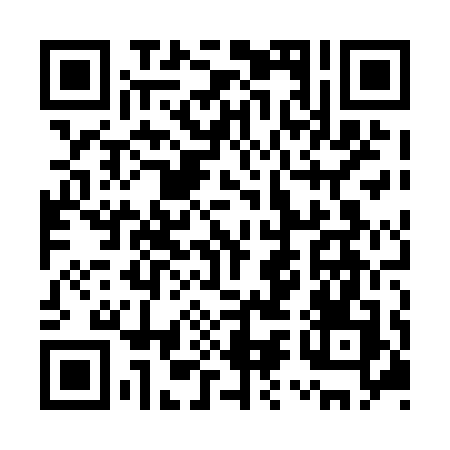 Ramadan times for Hatherleigh, Saskatchewan, CanadaMon 11 Mar 2024 - Wed 10 Apr 2024High Latitude Method: Angle Based RulePrayer Calculation Method: Islamic Society of North AmericaAsar Calculation Method: HanafiPrayer times provided by https://www.salahtimes.comDateDayFajrSuhurSunriseDhuhrAsrIftarMaghribIsha11Mon6:006:007:341:225:137:107:108:4512Tue5:575:577:321:225:147:127:128:4713Wed5:555:557:301:215:167:147:148:4914Thu5:525:527:271:215:177:167:168:5115Fri5:505:507:251:215:197:187:188:5316Sat5:475:477:231:215:207:207:208:5517Sun5:445:447:201:205:227:217:218:5718Mon5:425:427:181:205:237:237:238:5919Tue5:395:397:151:205:257:257:259:0120Wed5:375:377:131:195:267:277:279:0321Thu5:345:347:111:195:287:297:299:0522Fri5:315:317:081:195:297:307:309:0723Sat5:295:297:061:185:317:327:329:1024Sun5:265:267:031:185:327:347:349:1225Mon5:235:237:011:185:337:367:369:1426Tue5:215:216:591:185:357:387:389:1627Wed5:185:186:561:175:367:397:399:1828Thu5:155:156:541:175:377:417:419:2029Fri5:125:126:511:175:397:437:439:2230Sat5:105:106:491:165:407:457:459:2531Sun5:075:076:471:165:417:467:469:271Mon5:045:046:441:165:437:487:489:292Tue5:015:016:421:155:447:507:509:313Wed4:584:586:401:155:457:527:529:334Thu4:554:556:371:155:477:547:549:365Fri4:534:536:351:155:487:557:559:386Sat4:504:506:321:145:497:577:579:407Sun4:474:476:301:145:507:597:599:438Mon4:444:446:281:145:528:018:019:459Tue4:414:416:251:145:538:038:039:4810Wed4:384:386:231:135:548:048:049:50